Об утверждении генерального плана Бутлеровского сельского поселения Алексеевского муниципального района Республики ТатарстанВ целях создания условий для устойчивого развития Бутлеровского сельского поселения Алексеевского муниципального района Республики Татарстан, руководствуясь Федеральным законом от 06 октября 2003 года №131-ФЗ «Об общих принципах организации местного самоуправления в Российской Федерации», Градостроительным кодексом Российской Федерации, Уставом Алексеевского муниципального района, принимая во внимание протокол публичных слушаний и заключение по проекту генерального плана Бутлеровского сельского поселения Алексеевского муниципального района Республики Татарстан от 12.05.2022г.,  Совет Алексеевского муниципального района решил:1. Утвердить генеральный план Бутлеровского сельского поселения Алексеевского муниципального района Республики Татарстан (Приложение).2. Разместить настоящее решение на официальном сайте Алексеевского муниципального района и на Официальном портале правовой информации Республики Татарстан.3. Контроль за исполнением настоящего решения возложить на постоянную комиссию Совета Алексеевского муниципального района по экологии, земельным вопросам, строительству, ЖКХ и транспорту (Козин Н.М.).Глава муниципального района,Председатель Совета	                                   	                            С.А. Демидов						    Приложение к решению районного Совета Алексеевского муниципального района Республики Татарстанот 21.07.2022 № 114Заказчик: Исполнительный комитет Алексеевского МР РТПОЛОЖЕНИЕ О ТЕРРИТОРИАЛЬНОМ ПЛАНИРОВАНИИКазань, 2021 г.СОДЕРЖАНИЕВВЕДЕНИЕ	32. ОБЩИЕ СВЕДЕНИЯ О БУТЛЕРОВСКОМ СЕЛЬСКОМ ПОСЕЛЕНИИ АЛЕКСЕЕВСКОГО МУНИЦИПАЛЬНОГО РАЙОНА РЕСПУБЛИКИ ТАТАРСТАН	53. СВЕДЕНИЯ О ВИДАХ НАЗНАЧЕНИИ И НАИМЕНОВАНИЯХ ПЛАНИРУЕМЫХ ДЛЯ РАЗМЕЩЕНИЯ ОБЪЕКТОВ МЕСТНОГО ЗНАЧЕНИЯ БУТЛЕРОВСКОГО СЕЛЬСКОГО ПОСЕЛЕНИЯ	63.1. Общие организационные мероприятия	63.2. Мероприятия по развитию промышленного производства	63.3. Мероприятия по развитию агропромышленного комплекса	63.4. Мероприятия по развитию лесного комплекса	83.5. Мероприятия по развитию жилищной инфраструктуры	83.6. Мероприятия по развитию сферы обслуживания населения	83.7. Мероприятия по развитию кладбищ	133.8. Мероприятия по развитию туристско-рекреационных территорий	133.9. Мероприятия по развитию транспортно-коммуникационной инфраструктуры	163.10. Мероприятия по охране окружающей среды	193.11. Мероприятия по развитию инженерной инфраструктуры	203.12.  Мероприятия по развитию инженерной подготовки территории	303.13. Мероприятия по гражданской обороне, предупреждению чрезвычайных ситуаций природного и техногенного характера	304.  Параметры функциональных зон	31ВВЕДЕНИЕГенеральный план Бутлеровского сельского поселения Алексеевского муниципального района Республики Татарстан разработан ООО «САУФ-групп» в соответствии с заданием на проектирование.Заказчиком на разработку проекта генерального плана является Исполнительный комитет Алексеевского муниципального района Республики Татарстан.Генеральный план Бутлеровского сельского поселения Алексеевского муниципального района – документ территориального планирования, определяющий градостроительную стратегию, условия формирования среды жизнедеятельности, направления и границы развития территорий поселения, установление и изменение границ населенных пунктов в составе поселения, функциональное зонирование территорий, развитие инженерной, транспортной и социальной инфраструктур, градостроительные требования к сохранению объектов историко-культурного наследия и особо охраняемых природных территорий, экологическому и санитарному благополучию.Генерального плана разработан на следующие временные сроки его реализации: Первая очередь, на которую определены первоочередные мероприятия по реализации генерального плана – до 2031 года.Расчетный срок, на который запланированы все основные проектные решения генерального плана – до 2041 года.В соответствии со статьей 23 градостроительного кодекса Российской Федерации Генеральный план Бутлеровского сельского поселения включает в себя:  Утверждаемую в составе текстовых и графических материалов:Текстовые материалы – Положение о территориальном планировании, которое включают в себя цели и задачи территориального планирования, перечень мероприятий по территориальному планированию и последовательность их выполнения по этапам реализации генерального плана.Графические материалы содержат карты территориального планирования.Материалы по обоснованию проекта, которые разрабатываются в целях обоснования и пояснения предложений территориального планирования, для согласования и обеспечения процесса утверждения генерального плана сельского поселения, выполненные в составе текстовых и графических материалов.Текстовые материалы включают в себя анализ состояния территории поселения, проблем и направлений ее комплексного развития, обоснование территориального и пространственно-планировочного развития, перечень мероприятий по территориальному планированию, этапы их реализации, перечень основных факторов риска возникновения чрезвычайных ситуаций природного и техногенного характера.Графические материалы содержат схемы по обоснованию Положений генерального плана. При разработке проекта Генерального плана Бутлеровского сельского поселения Алексеевского муниципального были использованы следующие материалы:Схема территориального планирования Республики Татарстан, утверждённая постановлением Кабинета Министров Республики Татарстан от 13.08.2021г. № 709.Схема территориального планирования Алексеевского муниципального района Республики Татарстан, утвержденная Решением Совета Алексеевского муниципального района от 23.04.2013г. № 307;официальные данные, представленные администрацией Алексеевского муниципального района и Бутлеровского сельского поселения, входящего в его состав.2. ОБЩИЕ СВЕДЕНИЯ О БУТЛЕРОВСКОМ СЕЛЬСКОМ ПОСЕЛЕНИИ АЛЕКСЕЕВСКОГО МУНИЦИПАЛЬНОГО РАЙОНА РЕСПУБЛИКИ ТАТАРСТАНБутлеровское сельское поселение образовано в соответствии с законом Республики Татарстан от 31.01.2005г. №11-ЗРТ «Об установлении границ территорий и статусе муниципального образования «Алексеевский муниципальный район» и муниципальных образований в его составе» (с изменениями на 05.14.2019г.). В настоящее время на территории Бутлеровского сельского поселения, расположено пять населенных пунктов: село Мокрые Курнали (административный центр поселения), село Балахчино, деревня Бутлеровка, деревня Городок и посёлок Ивановский.Бутлеровское сельское поселение располагается в северной части Алексеевского муниципального района Республики Татарстан и граничит с Лебединским сельским поселением, Алексеевским поселком городского типа Алексеевского муниципального района и Лаишевским муниципальным районом Республики Татарстан. Общая площадь муниципального образования составляет 18806,83 га, в т.ч. площадь населенных пунктов 270,44 га, из них: с. Мокрые Курнали – 117,16 га, с. Балахчино – 62,97 га, д. Бутлеровка – 51,84 га, д. Городок – 14,06 га, п. Ивановский – 24,41 га.В Бутлеровском сельском поселении имеются следующие общественные объекты: общеобразовательное учреждение, дома культуры, спортивная площадка, спортивный зал, библиотека, исполнительный комитет, фельдшерско-акушерские пункты, объекты религиозных организаций и объекты торговли. Ведущей отраслью экономики сельского поселения является сельское хозяйство. На территории сельского поселения функционирует колхоз «Родина», специализирующееся на выращивании зерновых культур, а также на производстве продукции животноводства.Транспортная связь Бутлеровского сельского поселения с другими поселениями и районами Республики Татарстан в настоящее время осуществляется через автомобильные дороги общего пользования федерального, регионального или межмуниципального и местного значения. По территории поселения проходит автомобильная дорога федерального значения Р-239 «Казань – Оренбург – Акбулак - граница с Республикой Казахстан», регионального или межмуниципального значения 16К-1913 «Казань - Оренбург» - «Алексеевское - Высокий Колок», 16К-0191 Алексеевское - Высокий Колок, 16К-0200 «Алексеевское - Высокий Колок»-Ивановский, 16К-0199 «Алексеевское - Высокий Колок» - Бутлеровка, 16К-0242 Подъезд к с. Балахчино, 16К-1914 Подъезд к причалу Мурзиха и 16К-0240 Балахчино - Городок, а также автомобильные дороги местного значения.3. СВЕДЕНИЯ О ВИДАХ НАЗНАЧЕНИИ И НАИМЕНОВАНИЯХ ПЛАНИРУЕМЫХ ДЛЯ РАЗМЕЩЕНИЯ ОБЪЕКТОВ МЕСТНОГО ЗНАЧЕНИЯ БУТЛЕРОВСКОГО СЕЛЬСКОГО ПОСЕЛЕНИЯ3.1. Общие организационные мероприятияПри определении направления развития Бутлеровского сельского поселения были учтены программы социально-экономического развития Республики Татарстан, Алексеевского муниципального района, Бутлеровского сельского поселения, региональные и федеральные отраслевые программы. Законом Республики Татарстан от 17.06.2015г. №40-ЗРТ
была утверждена «Стратегия социально-экономического развития Республики Татарстан до 2030 года». Постановлением Кабинета Министров Республики Татарстан от 25.09.2015г. №707 был утвержден «План мероприятий по реализации Стратегии социально-экономического развития Республики Татарстан до 2030 года». Постановлением Кабинета Министров Республики Татарстан от 20.06.2019 г. №503 утверждены внесения изменений в «План мероприятий по реализации Стратегии социально-экономического развития Республики Татарстан до 2030 года». В рамках утвержденной Стратегии Алексеевский муниципальный район является территорией реализации следующих проектов: «Развитие придорожного сервиса», «Волжско-Камский поток», «Развитие поселений-спутников», «Чистый путь», «Доступная среда», «Система обращения с отходами».3.2. Мероприятия по развитию промышленного производстваМероприятий по развитию промышленного производства генеральным планом Бутлеровского сельского поселения на период до расчетного срока не предусматривается.3.3. Мероприятия по развитию агропромышленного комплексаСогласно пункту 12 Постановления КМ РТ от 10.02.2022 г. №108 «Об утверждении перечня приоритетных инвестиционных проектов на 2022 год, соответствующих приоритетным направлениям инвестиционной политики Республики Татарстан, определенным Инвестиционным меморандумом Республики Татарстан на 2020 - 2022 годы», на территории Бутлеровского сельского поселения планируется строительство молочного комплекса на 1340 голов (Колхоз «Родина», Алексеевский район).Таблица 3.3.1Перечень мероприятий по развитию агропромышленного комплекса на территории Бутлеровского сельского поселения Алексеевского муниципального района Республики Татарстан3.4. Мероприятия по развитию лесного комплексаМероприятия в сфере лесного хозяйства включают в себя мероприятия по воспроизводству лесов, защите от пожаров, загрязнения (в том числе радиоактивными веществами) и иного негативного воздействия, а также защите от вредных организмов, охране и наращиванию площадей зеленых зон городов и населенных пунктов, а также включают ряд мероприятий деятельности других сфер, которые затрагивают интересы лесного фонда и лесного хозяйства. Так как все леса Республики Татарстан являются собственностью Российской Федерации, то все мероприятия имеют федеральное значение и должны контролироваться на федеральном уровне.Иных мероприятий по развитию лесного и лесопромышленного комплекса генеральным планом Бутлеровского сельского поселения, Схемой территориального планирования Алексееевского муниципального района и иными программами, и документами на период до расчетного срока не предусматривается.3.5. Мероприятия по развитию жилищной инфраструктурыРазработка предложений по организации жилых зон, реконструкции существующего жилищного фонда и размещению площадок нового жилищного строительства - одна из приоритетных задач генерального плана. Проектные предложения опираются на результаты градостроительного анализа: техническое состояние и строительные характеристики жилищного фонда, динамика и структура жилищного строительства, экологическое состояние территории.Генеральным планом Бутлеровского сельского поселения площадок под новое жилищное строительство не предлагается.При необходимости генеральным планом предусматривается, что новое жилищное строительство на территории сельского поселения будет осуществляться за счет сноса ветхих жилых домов, а также строительства домов на свободных территориях в сложившейся застройке внутри населенных пунктов. 3.6. Мероприятия по развитию сферы обслуживания населенияОдной из основных целей генерального плана Бутлеровского сельского поселения является удовлетворение потребностей населения поселения в учреждениях обслуживания с учетом прогнозируемых характеристик и социальных норм, а также обеспечение равных условий доступности объектов обслуживания для всех жителей.Мероприятия по размещению объектов обслуживания в Бутлеровском сельском поселении определены с учетом мероприятий схемы территориального планирования Алексеевского муниципального района, Стратегии социально-экономического развития Бутлеровского сельского поселения Алексеевского муниципального района Республики Татарстан до 2030 года.Образовательные организацииДошкольные образовательные организацииМощность существующих организаций дошкольного образования удовлетворяет прогнозную потребность населения, в связи с чем строительство новых объектов не требуется.Общеобразовательные организацииМощность существующих организаций общего образования удовлетворяет прогнозную потребность населения, в связи с чем строительство новых объектов не требуется.Организации дополнительного образования детейВ связи с отсутствием на территории поселения организации дополнительного образования, была выявлена потребность в организациях дополнительного образования.Согласно схеме территориального планирования Алексеевского муниципального района, в школах планируется создание кружков детского творчества на 30 мест. Дополнительно Генеральным планом на первую очередь предлагается размещение организации дополнительного образования детей в составе проектируемого общественного центра мощностью 175 мест. Объекты физической культуры и спортаГенеральным планом на первую очередь предлагается размещение спортивного зала в составе проектируемого общественного центра мощностью 250 кв. м. Лечебно-профилактические медицинские организацииМощность существующих медицинских организаций удовлетворяет прогнозную потребность населения. Мероприятий по развитию медицинских организаций генеральным планом Алексеевского сельского поселения, Схемой территориального планирования Бутлеровского муниципального района и иными программами, и документами на период до расчетного срока не предусматривается.Культурно-досуговые учрежденияГенеральным планом Бутлеровского сельского поселения на первую очередь предлагается размещение культурно-досугового учреждения в составе проектируемого общественного центра мощностью 136 мест..Предприятия торговлиМощность существующих предприятий торговли удовлетворяет прогнозную потребность населения, в связи с чем строительство новых объектов не требуется.Отделение почтовой связиМощность существующего отделения почтовой связи удовлетворяет прогнозную потребность населения, в связи с чем строительство новых объектов не требуется.Отделение банковМощность существующего отделения Сбербанка удовлетворяет прогнозную потребность населения, в связи с чем строительство новых объектов не требуется.Предприятия общественного питанияМощность существующих предприятий общественного питания удовлетворяет прогнозную потребность населения, в связи с чем строительство новых объектов не требуется.Предприятия бытового обслуживанияГенеральным планом предлагается размещение предприятий бытового обслуживания общей мощностью 6 рабочих места в составе проетируемого общественного центра в с. Мокрые Курнали. Общественные уборныеГенеральным планом предлагается размещение общественного туалета на 2 прибора в составе проектируемого общественного центра в с. Мокрые Курнали на первую очередь.Таблица 3.6.1Перечень мероприятий по развитию объектов социального и культурно-бытового обслуживания населения Бутлеровского сельского поселения Алексеевского муниципального района Республики Татарстан 3.7. Мероприятия по развитию кладбищПри нормативе 0,24 га на 1000 жителей необходимая потребность населения Бутлеровского сельского поселения в кладбищах традиционного захоронения на расчетный срок – 0,24 га.Свободные территории действующих кладбищ в полной мере обеспечат прогнозные потребности населения в кладбищах традиционного захоронения.3.8. Мероприятия по развитию туристско-рекреационных территорийПо территории Бутлеровского сельского поселения пройдут туристические маршруты регионального и местного районного значения, предлагаемые к организации схемами территориального планирования Республики Татарстан и Алексеевского муниципального района в целях активизации и развития туристической деятельности в районе.Так, схемой территориального планирования Республики Татарстан предлагается организация религиозно-этнографического маршрута «Русские традиции и православие», также предлагаются организация водно-развлекательного маршрута «Камское побережье».Развитие рекреационных территорий в генеральном плане Бутлеровского сельского поселения предусматривает мероприятия по организации системы зеленых насаждений как зон отдыха местного населения. Комплекс мероприятий по организации системы зеленых насаждений, необходимый для создания благоприятных возможностей для отдыха людей, улучшения облика сельского населенного пункта предусматривает два основных этапа: организация озеленения общего пользования и организация озеленения ограниченного пользования.Мероприятия по организации зеленых насаждений общего пользования – создание скверов у административных и общественных зданий, центров повседневного обслуживания, устройство бульвара на главной улице, озеленение улиц, устройство цветников и газонов.Мероприятия по организации зеленых насаждений ограниченного пользования – озеленение территорий объектов образования и воспитания и др. объектов социального и культурно-бытового обслуживания (устройство палисадников, посадка фруктовых и декоративных деревьев, кустарников, устройство цветников).Согласно Региональным нормативам градостроительного проектирования площадь озелененной территории микрорайона (квартала) многоквартирной застройки жилой зоны (без учета участков общеобразовательных и дошкольных образовательных организаций) должна составлять не менее 25% площади территории квартала. Озеленение территории общеобразовательных организаций предусматривают из расчета не менее 50 % площади их территории. Озеленение территории дошкольных образовательных организаций должно составлять не менее 50 % площади территории, свободной от застройки.  Мероприятия по развитию туристско-рекреационной системы Бутлеровского сельского поселения представлены в таблице 3.8.1Таблица 3.8.1Перечень мероприятий по развитию туристско-рекреационных территорий в Бутлеровском сельском поселении Алексеевского муниципального района Республики Татарстан3.9. Мероприятия по развитию транспортно-коммуникационной инфраструктурыОсновной целью раздела «Развитие транспортно-коммуникационной инфраструктуры» Бутлеровского сельского поселения в составе генерального плана Бутлеровского сельского поселения Алексеевского муниципального района Республики Татарстан является развитие автомобильных дорог в соответствии с потребностями населения, с увеличением эффективности и конкурентоспособности экономики поселения, с обеспечением требуемого технического состояния, пропускной способности, безопасности и плотности дорожной сети.Развитие автомобильных дорог Направления по развитию автомобильных дорог регионального или межмуниципального и местного значения определены в схеме территориального планирования Республики Татарстан и схеме территориального планирования Алексеевского муниципального района.Согласно схеме территориального планирования Республики Татарстан на территории Бутлеровского сельского поселения предусматривается строительство автомобильной дороги регионального значения – «Обход с. Мокрые Курнали», мощностью – 3,9 км. Генеральным планом Бутлеровского сельского поселения планируется строительство автомобильной дороги местного значения – подъезд к планируемому грузовому порту, мощностью 0,7 км.Развитие железнодорожного транспортаСогласно СТП РФ в области федерального транспорта автомобильных дорог ФЗ на территории Бутлеровского сельского поселения планируется строительство новой железнодорожной линий «Казань-Альметьевск-Азнакаево-Бугульма».Мероприятия по развитию водного транспортаСогласно схеме территориального планирования Республики Татарстан, Постановлению КМ РТ от 10.02.2022г. №108 «Об утверждении перечня приоритетных инвестиционных проектов на 2022 год, соответствующих приоритетным направлениям инвестиционной политики Республики Татарстан, определенным Инвестиционным меморандумом Республики Татарстан на 2020 - 2022 годы» на первую очередь планируется строительство грузового речного порта в Бутлеровском сельском поселении и пгт. Алексеевское Алексеевского муниципального района, мощностью 213 га. Планируемый объект грузового речного порта является объектом регионального значения. На картографических материалах проекта территория объекта отображена зоной транспортной инфраструктуры и точечным объектом «Речной порт».Развитие искусственных сооруженииГенеральным планом Бутлеровского сельского поселения на период до расчетного срока предлагаются мероприятия по строительству 2 мостов на проектной автомобильной дороге регионального или межмуниципального и местного значения «Обход с. Мокрые Курнали» через р. Курналка и через мелкую речку. Так же строительство моста на проектной железнодорожной линий «Казань-Альметьевск-Азнакаево-Бугульма» через р. Кама.Развитие улично-дорожной сетиГенеральным планом Бутлеровского сельского поселения на период до расчетного срока предлагаются мероприятия по реконструкции, капитальному ремонту и асфальтированию улично-дорожной сети.Мероприятия по развитию транспортно-коммуникационной инфраструктуры Бутлеровского сельского поселения представлены в таблице 3.9.1Таблица 3.9.1Перечень мероприятий по развитию транспортно-коммуникационной инфраструктуры Бутлеровского сельского поселения Алексеевского муниципального района Республики Татарстан3.10. Мероприятия по охране окружающей средыТаблица 3.10.1Перечень мероприятий по охране окружающей среды, предлагаемых к реализации на территории Бутлеровского сельского поселения Алексеевского муниципального района Республики Татарстан3.11. Мероприятия по развитию инженерной инфраструктурыТаблица 3.11.1Перечень мероприятий по развитию системы водоснабжения населенных пунктов, входящих в состав Бутлеровского сельского поселения Алексеевского муниципального района Республики ТатарстанТаблица 3.11.2Перечень мероприятий по развитию системы водоотведения населенных пунктов, входящих в состав Бутлеровского сельского поселения Алексеевского муниципального района Республики ТатарстанТаблица 3.11.3Перечень мероприятий по санитарной очистке территорий населенных пунктов, входящих в состав Бутлеровского сельского поселения Алексеевского муниципального района Республики ТатарстанТаблица 3.11.4Перечень мероприятий по развитию системы теплоснабжения населенных пунктов, входящих в состав Бутлеровского сельского поселения Алексеевского муниципального района Республики ТатарстанТаблица 3.11.5Перечень мероприятий по развитию системы газоснабжения населенных пунктов, входящих в состав Бутлеровского сельского поселения Алексеевского муниципального района Республики ТатарстанТаблица 3.11.6Перечень мероприятий по развитию системы энергоснабжения населенных пунктов, входящих в состав Бутлеровского сельского поселения Алексеевского муниципального района Республики ТатарстанТаблица 3.11.7Перечень мероприятий по развитию слаботочных сетей на территории населенных пунктов, входящих в состав Бутлеровского сельского поселения Алексеевского муниципального района Республики Татарстан3.12.  Мероприятия по развитию инженерной подготовки территорииТаблица 3.12.13.13. Мероприятия по гражданской обороне, предупреждению чрезвычайных ситуаций природного и техногенного характераТаблица 3.13.14.  Параметры функциональных зонТаблица 4.1Параметры функциональных зон, используемых в проекте генерального плана Бутлеровского сельского поселенияАлексеевского муниципального района Республики ТатарстанАЛЕКСЕЕВСКИЙ  РАЙОННЫЙ СОВЕТАЛЕКСЕЕВСКОГО МУНИЦИПАЛЬНОГО РАЙОНАРЕСПУБЛИКИ ТАТАРСТАН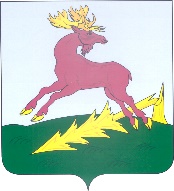 ТАТАРСТАН РЕСПУБЛИКАСЫАЛЕКСЕЕВСКМУНИЦИПАЛЬ РАЙОНЫНЫҢАЛЕКСЕЕВСКРАЙОН СОВЕТЫРЕШЕНИЕ21.07.2022п.г.т. Алексеевское                          КАРАР№  114ОБЩЕСТВО С ОГРАНИЧЕННОЙ ОТВЕТСТВЕННОСТЬЮ«САУФ-групп»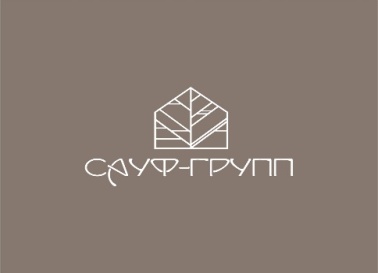 РФ, Республика Татарстан;420080, г. Казань, ул. Ибрагимова, д. 32А; оф. 4Тел. +7 (917) 231-59-81ИНН/КПП 1659199710/165701001ОГРН 1191690048615№ п/пНаименование населенного пункта, входящего в состав поселенияНаименование объектаВид мероприятияЕдиница измеренияМощностьМощностьСроки реализацииСроки реализацииИсточник мероприятия (наименование документа)№ п/пНаименование населенного пункта, входящего в состав поселенияНаименование объектаВид мероприятияЕдиница измеренияСущест-вующаяДопол-нитель-наяПервая очередь Расчетный период Источник мероприятия (наименование документа)Мероприятия местного значения (поселения)Мероприятия местного значения (поселения)Мероприятия местного значения (поселения)Мероприятия местного значения (поселения)Мероприятия местного значения (поселения)Мероприятия местного значения (поселения)Мероприятия местного значения (поселения)Мероприятия местного значения (поселения)Мероприятия местного значения (поселения)Мероприятия местного значения (поселения)1Бутлеровское сельское поселениемолочный комплексстроительствоголов1340-+-Генеральный план Бутлеровского сельского поселения№ п/пНаименование населенного пункта, входящего в состав поселенияНаименование объектаВид мероприятияЕдиница измеренияМощностьМощностьСроки реализацииСроки реализацииИсточник мероприятия (наименование документа)№ п/пНаименование населенного пункта, входящего в состав поселенияНаименование объектаВид мероприятияЕдиница измеренияСу-щест-вующаяДопол-нитель-наяПервая очередьРасчет-ный периодИсточник мероприятия (наименование документа)Организации дополнительного образования детей (при общеобразовательных организациях)Организации дополнительного образования детей (при общеобразовательных организациях)Организации дополнительного образования детей (при общеобразовательных организациях)Организации дополнительного образования детей (при общеобразовательных организациях)Организации дополнительного образования детей (при общеобразовательных организациях)Организации дополнительного образования детей (при общеобразовательных организациях)Организации дополнительного образования детей (при общеобразовательных организациях)Организации дополнительного образования детей (при общеобразовательных организациях)Организации дополнительного образования детей (при общеобразовательных организациях)Организации дополнительного образования детей (при общеобразовательных организациях)1с. Мокрые КурналиОбъект дополнительного образованияНовое строительствомест-30+-СТП Алексеевского районаГенеральный план Бутлеровскогосельского поселенияОрганизации дополнительного образования детей (при общественном центре)Организации дополнительного образования детей (при общественном центре)Организации дополнительного образования детей (при общественном центре)Организации дополнительного образования детей (при общественном центре)Организации дополнительного образования детей (при общественном центре)Организации дополнительного образования детей (при общественном центре)Организации дополнительного образования детей (при общественном центре)Организации дополнительного образования детей (при общественном центре)Организации дополнительного образования детей (при общественном центре)Организации дополнительного образования детей (при общественном центре)2с. Мокрые КурналиОбъект дополнительного образованияНовое строительствомест-175+-Генеральный план Бутлеровскогосельского поселенияОбъекты физической культуры и спорта (при общественном центре)Объекты физической культуры и спорта (при общественном центре)Объекты физической культуры и спорта (при общественном центре)Объекты физической культуры и спорта (при общественном центре)Объекты физической культуры и спорта (при общественном центре)Объекты физической культуры и спорта (при общественном центре)Объекты физической культуры и спорта (при общественном центре)Объекты физической культуры и спорта (при общественном центре)Объекты физической культуры и спорта (при общественном центре)Объекты физической культуры и спорта (при общественном центре)3с. Мокрые КурналиСпортивный залНовое строительствокв.м-250+-Генеральный план Бутлеровскогосельского поселенияКультурно-досуговые учреждения (при общественном центре)Культурно-досуговые учреждения (при общественном центре)Культурно-досуговые учреждения (при общественном центре)Культурно-досуговые учреждения (при общественном центре)Культурно-досуговые учреждения (при общественном центре)Культурно-досуговые учреждения (при общественном центре)Культурно-досуговые учреждения (при общественном центре)Культурно-досуговые учреждения (при общественном центре)Культурно-досуговые учреждения (при общественном центре)Культурно-досуговые учреждения (при общественном центре)4с. Мокрые КурналиКультурно-досуговые учрежденияНовое строительствомест-136+-Генеральный план Бутлеровскогосельского поселенияПредприятия бытового обслуживания (при общественном центре)Предприятия бытового обслуживания (при общественном центре)Предприятия бытового обслуживания (при общественном центре)Предприятия бытового обслуживания (при общественном центре)Предприятия бытового обслуживания (при общественном центре)Предприятия бытового обслуживания (при общественном центре)Предприятия бытового обслуживания (при общественном центре)Предприятия бытового обслуживания (при общественном центре)Предприятия бытового обслуживания (при общественном центре)Предприятия бытового обслуживания (при общественном центре)1с. Мокрые КурналиПредприятия бытового обслуживанияНовое строительствораб. место-6+-Генеральный план Бутлеровскогосельского поселенияОбщественные уборные (при общественном центре)Общественные уборные (при общественном центре)Общественные уборные (при общественном центре)Общественные уборные (при общественном центре)Общественные уборные (при общественном центре)Общественные уборные (при общественном центре)Общественные уборные (при общественном центре)Общественные уборные (при общественном центре)Общественные уборные (при общественном центре)Общественные уборные (при общественном центре)1с. Мокрые КурналиОбщественные уборныеНовое строительствоприбор-2+-Генеральный план Бутлеровскогосельского поселения№ п/пНаименование населенного пункта, входящего в состав поселенияНаименование объектаВид меро-приятияЕдиница измер-енияМощностьМощностьСроки реализацииСроки реализацииИсточник мероприятия (наименование документа)№ п/пНаименование населенного пункта, входящего в состав поселенияНаименование объектаВид меро-приятияЕдиница измер-енияСущест-вующаяДопол-нитель-наяПервая очередьРасчет-ный период Источник мероприятия (наименование документа)Мероприятия местного значения (поселения)Мероприятия местного значения (поселения)Мероприятия местного значения (поселения)Мероприятия местного значения (поселения)Мероприятия местного значения (поселения)Мероприятия местного значения (поселения)Мероприятия местного значения (поселения)Мероприятия местного значения (поселения)Мероприятия местного значения (поселения)Мероприятия местного значения (поселения)1Бутлеровского СПОзеленение общего пользованияОрганизационное мероприятие++Генеральный план Бутлеровского сельского поселения№ п/пНаименование населенного пункта, входящего в состав поселенияНаименование объектаВид мероприятияЕдиница измере-нияМощностьМощностьСроки реализацииСроки реализацииИсточник мероприятия (наименование документа)№ п/пНаименование населенного пункта, входящего в состав поселенияНаименование объектаВид мероприятияЕдиница измере-нияСуще-ствующаяДопол-нитель-наяПервая очередь Расчет-ный период Источник мероприятия (наименование документа)Мероприятия местного значения (поселения)Мероприятия местного значения (поселения)Мероприятия местного значения (поселения)Мероприятия местного значения (поселения)Мероприятия местного значения (поселения)Мероприятия местного значения (поселения)Мероприятия местного значения (поселения)Мероприятия местного значения (поселения)Мероприятия местного значения (поселения)Мероприятия местного значения (поселения)1Бутлеровское сельское поселениеУлично-дорожной сетиРеконструкция, капитальный ремонт, асфальтированиекм11,19-++Генеральный план Бутлеровского сельского поселения2Бутлеровское сельское поселениеМостНовое строительствообъект3++Генеральный план Бутлеровского сельского поселения№ п/пНаименование объектаВид мероприятияСроки реализацииСроки реализации№ п/пНаименование объектаВид мероприятияПервая очередьРасчетный период1сокращение санитарно-защитной зоны биотермической ямыорганизационноемероприятие+2озеленение санитарно-защитных зон объектоворганизационноемероприятие+3экологический мониторинг за состоянием окружающей средыорганизационноемероприятие++4санитарная очистка территорииорганизационноемероприятие++5предупредительные мероприятия от затопления и подтопленияорганизационноемероприятие++6проведение противокарстовых мероприятийорганизационноемероприятие++7благоустройство и озеленение овраговорганизационноемероприятие+8рекультивация земель, нарушенных в процессе строительстваорганизационноемероприятие+9рекультивация и озеленение территорий недействующих объектоворганизационноемероприятие+10инвентаризация и агрохимическое обследование земельорганизационноемероприятие++11установка шумозащитных экрановорганизационноемероприятие+12посадка защитного озелененияорганизационноемероприятие+№ п/пМестоположениеНаименование объектаВид мероприя-тияЕдини-ца изме-ренияМощностьМощностьСроки реализацииСроки реализацииИсточник мероприятия (наименование документа)№ п/пМестоположениеНаименование объектаВид мероприя-тияЕдини-ца изме-ренияСущест-вующаяДопол-нительнаяПервая очередьРасчетный периодИсточник мероприятия (наименование документа)Мероприятия местного значения (поселения)Мероприятия местного значения (поселения)Мероприятия местного значения (поселения)Мероприятия местного значения (поселения)Мероприятия местного значения (поселения)Мероприятия местного значения (поселения)Мероприятия местного значения (поселения)Мероприятия местного значения (поселения)Мероприятия местного значения (поселения)Мероприятия местного значения (поселения)1Бутлеровское сельское поселениеСтроительство водопроводных сетей на территориях перспективной жилой застройкиСтроительство++Генеральный план Бутлеровского сельского поселения2Бутлеровское сельское поселениеПоэтапную реконструкцию существующих водопроводных сетей и замену изношенных участков сетиРеконструкция++Генеральный план Бутлеровского сельского поселения3Бутлеровское сельское поселениеЗакольцовку водопроводных сетей в населенных пунктах; − установку узлов учета на объектах водоснабжения и приборов учета расхода воды у потребителейОрганиза-ционное++Генеральный план Бутлеровского сельского поселения4Бутлеровское сельское поселениеРеконструкцию и капитальный ремонт существующих водозаборных сооруженийРеконструкция++Генеральный план Бутлеровского сельского поселения5Бутлеровское сельское поселениеОбеспечение всех строящихся, реконструируемых объектов сооружениями, гарантирующими охрану водных объектов от загрязнения. Засорения и истощения вод в соответствии с требованиями Водного кодекса Российской ФедерацииОрганиза-ционное++Генеральный план Бутлеровского сельского поселения6Бутлеровское сельское поселениеВнедрение замкнутого и оборотного водоснабжения на производственных предприятияхОрганиза-ционное++Генеральный план Бутлеровского сельского поселения7Бутлеровское сельское поселениеПроведение расчистки русел водотоков на территориях населенных пунктовОрганиза-ционное++Генеральный план Бутлеровского сельского поселения8Бутлеровское сельское поселениеИнвентаризация всех водопользователей Бутлеровского сельского поселенияОрганиза-ционное++Генеральный план Бутлеровского сельского поселения9Бутлеровское сельское поселениеОбеспечение централизованным водоснабжением всех населенных пунктов поселенияОрганиза-ционное++Генеральный план Бутлеровского сельского поселения10Бутлеровское сельское поселениеСоблюдение особого правового режима использования земельных участков и иных объектов недвижимости, расположенных в границах водоохранных зон, прибрежных защитных полос поверхностных водных объектов и зон санитарной охраны источников водоснабженияОрганиза-ционное++Генеральный план Бутлеровского сельского поселения11Бутлеровское сельское поселениеУлучшение качества питьевой водыОрганиза-ционное++Генеральный план Бутлеровского сельского поселения12Бутлеровское сельское поселениеУстановление границ водоохранных зон и прибрежных защитных полос поверхностных водных объектов, закрепление их границ на местности специальными информационными знакамиОрганиза-ционное++Генеральный план Бутлеровского сельского поселения13Бутлеровское сельское поселениеРациональное использование, восстановление водных объектов.Организа-ционное++Генеральный план Бутлеровского сельского поселения14Бутлеровское сельское поселениеПроведение поисково-оценочных работ по изучению и воспроизводству ресурсной базы питьевых подземных вод для повышения водообеспеченностиОрганиза-ционное++Генеральный план Бутлеровского сельского поселения№ п/пМестоположениеНаименование объектаВид мероприятияЕдиница измеренияМощностьМощностьСроки реализацииСроки реализацииИсточник мероприятия (наименование документа)№ п/пМестоположениеНаименование объектаВид мероприятияЕдиница измеренияСущест-вующаяДопол-нитель-наяПервая очередь Расчет-ный периодИсточник мероприятия (наименование документа)Мероприятия местного значения (поселения)Мероприятия местного значения (поселения)Мероприятия местного значения (поселения)Мероприятия местного значения (поселения)Мероприятия местного значения (поселения)Мероприятия местного значения (поселения)Мероприятия местного значения (поселения)Мероприятия местного значения (поселения)Мероприятия местного значения (поселения)Мероприятия местного значения (поселения)1Бутлеровское сельское поселениестроительство канализационных сетей на территориях перспективной жилой застройкиСтроитель-ство++Генеральный план Бутлеровского сельского поселения2Бутлеровское сельское поселениестроительство очистных сооружений в населенных пунктахСтроитель-ство++Генеральный план Бутлеровского сельского поселения3Бутлеровское сельское поселениестроительство локальных очистных сооружений на объектах агропромышленного комплексаСтроитель-ство++Генеральный план Бутлеровского сельского поселения4Бутлеровское сельское поселениепрокладка канализационных сетей в населенных пунктахСтроитель-ство++Генеральный план Бутлеровского сельского поселения5Бутлеровское сельское поселениеобеспечение населенных пунктов и производственных предприятий сетями ливневой и хозяйственно-бытовой канализации с последующей очисткой сточных вод до установленных нормативовОрганиза-ционное++Генеральный план Бутлеровского сельского поселения6Бутлеровское сельское поселениеДоведение процента обеспеченности застроенных территорий канализационными сетями до уровня обеспеченности водопроводнымиОрганиза-ционное++Генеральный план Бутлеровского сельского поселения7Бутлеровское сельское поселениеПервоочередное канализование жилой застройки, расположенной в водоохранных зонах поверхностных водных объектовОрганиза-ционное++Генеральный план Бутлеровского сельского поселения8Бутлеровское сельское поселениеОбеспечение безопасного состояния и эксплуатации водохозяйственных систем, предотвращения негативного воздействия сточных вод на водные объекты Организа-ционное++Генеральный план Бутлеровского сельского поселения№ п/пМестоположениеНаименование объектаВид мероприятияЕдиница измеренияМощностьМощностьСроки реализацииСроки реализацииИсточник мероприятия (наименование документа)№ п/пМестоположениеНаименование объектаВид мероприятияЕдиница измеренияСущест-вующаяДопол-нитель-наяПервая очередь Расчет-ный периодИсточник мероприятия (наименование документа)Мероприятия местного (поселения) значенияМероприятия местного (поселения) значенияМероприятия местного (поселения) значенияМероприятия местного (поселения) значенияМероприятия местного (поселения) значенияМероприятия местного (поселения) значенияМероприятия местного (поселения) значенияМероприятия местного (поселения) значенияМероприятия местного (поселения) значенияМероприятия местного (поселения) значения1Бутлеровское сельское поселениепланово-регулярная санитарная очистка территорииОрганизационное++Генеральный план Бутлеровского сельского поселения2Бутлеровское сельское поселениеорганизация дифференцированного (раздельного) сбора ТКООрганизационное+Генеральный план Бутлеровского сельского поселения3Бутлеровское сельское поселениеКонтейнерыОрганизационноешт.-72+-Генеральный план Бутлеровского сельского поселения4Бутлеровское сельское поселениеКонтейнерыОрганизационноешт.-2-+Генеральный план Бутлеровского сельского поселения№ п/пМестопо-ложениеНаименование объектаВид мероприятияЕдиница измеренияМощностьМощностьСроки реализацииСроки реализацииИсточник мероприятия (наименование документа)№ п/пМестопо-ложениеНаименование объектаВид мероприятияЕдиница измеренияСуществ-ующаяДопол-нитель-наяПервая очередь Расчет-ный периодИсточник мероприятия (наименование документа)Мероприятия местного (районного) значенияМероприятия местного (районного) значенияМероприятия местного (районного) значенияМероприятия местного (районного) значенияМероприятия местного (районного) значенияМероприятия местного (районного) значенияМероприятия местного (районного) значенияМероприятия местного (районного) значенияМероприятия местного (районного) значенияМероприятия местного (районного) значения1Бутлеровское сельское поселениеОсуществление применения высокоэффективных теплоизоляционных материалов энергосберегающих технологий и современных приборов учетаОрганизационное++Генеральный план Бутлеровского сельского поселения№ п/пМестопо-ложениеНаименование объектаВид мероприятияЕдиница измеренияМощностьМощностьСроки реализацииСроки реализацииИсточник мероприятия (наименование документа)№ п/пМестопо-ложениеНаименование объектаВид мероприятияЕдиница измеренияСущест-вующаяДопол-нитель-наяПервая очередь Расчетный периодИсточник мероприятия (наименование документа)Мероприятия местного (районного) значенияМероприятия местного (районного) значенияМероприятия местного (районного) значенияМероприятия местного (районного) значенияМероприятия местного (районного) значенияМероприятия местного (районного) значенияМероприятия местного (районного) значенияМероприятия местного (районного) значенияМероприятия местного (районного) значенияМероприятия местного (районного) значения1Бутлеровское сельское поселениеотказ от использования устаревших и неэффективных технологий и переход на принципы наилучших доступных технологий и внедрение современных инновационных технологий.Организационное++Генеральный план Бутлеровского сельского поселения№ п/пМестоположениеНаименование объектаВид мероприятияЕдиница измеренияМощностьМощностьСроки реализацииСроки реализацииИсточник мероприятия (наименование документа)№ п/пМестоположениеНаименование объектаВид мероприятияЕдиница измеренияСущест-вующаяДопол-нитель-наяПервая очередьРасчет-ный периодИсточник мероприятия (наименование документа)Мероприятия местного (районного) значенияМероприятия местного (районного) значенияМероприятия местного (районного) значенияМероприятия местного (районного) значенияМероприятия местного (районного) значенияМероприятия местного (районного) значенияМероприятия местного (районного) значенияМероприятия местного (районного) значенияМероприятия местного (районного) значенияМероприятия местного (районного) значения1Бутлеровское сельское поселениеОснащение ВЛ быстродействующими ВЧ защитамиОрганизационное++Генеральный план Бутлеровского сельского поселения2Бутлеровское сельское поселениеТелемеханизация подстанцийОрганизационное++Генеральный план Бутлеровского сельского поселения3Бутлеровское сельское поселениеМонтаж автоматизированных систем учёта электроэнергии в распределительной сети населенных пунктовОрганизационное++Генеральный план Бутлеровского сельского поселения4Бутлеровское сельское поселениеПрименение энергосберегающих технологий и компенсации реактивной мощностиОрганизационное++Генеральный план Бутлеровского сельского поселения№ п/пМестоположениеНаименование объектаВид мероприятияЕдиница измеренияМощностьМощностьСроки реализацииСроки реализацииИсточник мероприятия (наименование документа)№ п/пМестоположениеНаименование объектаВид мероприятияЕдиница измеренияСущест-вующаяДопол-нитель-наяПервая очередьРасчетный периодИсточник мероприятия (наименование документа)Мероприятия местного (районного) значенияМероприятия местного (районного) значенияМероприятия местного (районного) значенияМероприятия местного (районного) значенияМероприятия местного (районного) значенияМероприятия местного (районного) значенияМероприятия местного (районного) значенияМероприятия местного (районного) значенияМероприятия местного (районного) значенияМероприятия местного (районного) значения1Бутлеровское сельское поселениеразвитие оптико-волоконной связи, сотовой связи, IP-телефонии, сети Internet.Организационное++Генеральный план Бутлеровского сельского поселения2Бутлеровское сельское поселениестроительство линейных сооружений связиОрганизационное++Генеральный план Бутлеровского сельского поселения3Бутлеровское сельское поселениевнедрение новейших технологических достижений в области средств связи, включая спутниковую связь и цифровое телерадиовещаниеОрганизационное++Генеральный план Бутлеровского сельского поселения№ п/пМестополо-жениеНаименование объектаНаименование мероприятияВид мероприятияЕди-ница изме-ренияМощностьМощностьСрок реализацииСрок реализацииИсточник мероприятия№ п/пМестополо-жениеНаименование объектаНаименование мероприятияВид мероприятияЕди-ница изме-рениясуществующаяновая (дополнительная)первая очередьрасчетный срокИсточник мероприятияМероприятия местного значенияМероприятия местного значенияМероприятия местного значенияМероприятия местного значенияМероприятия местного значенияМероприятия местного значенияМероприятия местного значенияМероприятия местного значенияМероприятия местного значенияМероприятия местного значенияМероприятия местного значения1Бутлеровское сельское поселениеМониторинг за проявлениями опасных природных процессовОрганизаци-онное++Генеральный план Бутлеровского сельского поселения2Бутлеровское сельское поселениеРазработка мероприятий по защите территории района от опасных природных процессовОрганизаци-онное++Генеральный план Бутлеровского сельского поселения№ п/пМестополо-жениеНаименование объектаНаименование мероприятияВид мероприятияЕдиница изме-ренияМощностьСроки реализацииСроки реализацииИсточник мероприятия№ п/пМестополо-жениеНаименование объектаНаименование мероприятияВид мероприятияЕдиница изме-ренияМощностьПервая очередь Расчетный период Источник мероприятия1.1Территория сельского поселенияСистема оповещения в населенных пунктахУстановка систем оповещениястроительствошт.4+Генеральный план Бутлеровского сельского поселения№ п/пНаименование функциональной зоныОписание назначения функциональной зоныПараметры функциональной зоныКоды возможных видов разрешенного использования земельных участков в функциональной зоне1Планируемые для размещения объекты21Зона застройки индивидуальными жилыми домамиРазмещение жилого дома (отдельно стоящего здания количеством надземных этажей не более чем три, высотой не более двадцати метров, которое состоит из комнат и помещений вспомогательного использования, предназначенных для удовлетворения гражданами бытовых и иных нужд, связанных с их проживанием в таком здании, не предназначенного для раздела на самостоятельные объекты недвижимости); выращивание сельскохозяйственных культур; размещение индивидуальных гаражей и хозяйственных построекПредельное количество этажей основного строения: 3 (включая мансардный); Коэффициент застройки: 0,2-0,32.1; 2.2; 2.3; 3.4.1; 3.5.1; 3.8.1; 3.10.1; 4.4; 5.1.3; 9.3; 11.1, 11.2; 11.3; 12.0.1; 12.0.2-2Многофункциональная общественно-деловая зонаАдминистративные учреждения; объекты, обеспечивающие предоставление бытовых услуг; объекты гостиничного обслуживания; объекты, обеспечивающие предоставление ветеринарных услуг; объекты социального обслуживания; объекты торговли, рынки – объекты общественного питания;объекты предпринимательства и делового управления; учреждения, оказывающие банковские и страховые услуги; объекты, необходимые для обеспечения внутреннего правопорядка;Предельное количество этажей основного строения: 5 (включая мансардный); Предельная высота основного строения:20 м;Коэффициент застройки: 12.7; 3.1.2; 3.2.2; 3.2.3; 3.2.4; 3.3; 3.4.1; 3.4.2; 3.5.1; 3.5.2; 3.6.1; 3.7.1; 3.7.2; 3.8.1; 3.8.2; 3.9.2; 3.10.1; 4.1; 4.4; 4.5; 4.6; 4.7; 4.8.1; 5.1.1; 5.1.2; 5.1.3; 9.3; 11.1, 11.2; 11.3; 12.0.1; 12.0.2Общественный центр (объекты физической культуры и спорта, культурно-досуговые учреждения, предприятия бытового обслуживания, общественные уборные)3Зона специализированной общественной застройкиОбъекты медицинского обслуживания; здания и сооружения религиозного использования; объекты образования и просвещения; объекты дошкольного, начального и среднего общего образования, образовательные кружки; объекты культуры, культурно-досуговой деятельности; объекты, предназначенные для организации развлекательных мероприятий; объекты спорта; объекты, предназначенные для осуществления выставочно-ярмарочной деятельности;Предельное количество этажей основного строения: 5 (включая мансардный); Предельная высота основного строения:20 м;Коэффициент застройки: 0,83.2.1; 3.2.2; 3.2.3; 3.2.4; 3.3; 3.4.1; 3.4.2; 3.4.3; 3.5.1; 3.5.2; 3.6.1; 3.7.1; 3.7.2; 3.8.1; 3.8.2; 3.9.2; 3.10.1; 4.1; 4.5; 4.6; 4.7; 5.1.2; 5.1.3; 11.1, 11.2; 11.3; 12.0.1; 12.0.2Объект дополнительногообразования4Зона транспортной инфраструктурыРазмещение постоянных или временных гаражей, стоянок для хранения служебного автотранспорта; объекты дорожного сервиса; размещение различного рода путей сообщения и сооружений, используемых для перевозки людей или грузов;Не устанавливаются2.4; 2.7.1; 3.1.1; 3.9.1; 4.9.1.1; 4.9.1.2; 4.9.1.3; 4.9.1.4; 7.1.1; 7.1.2; 7.2.2; 7.2.3; 7.3; 7.4; 7.6; 11.1, 11.2; 11.3; 12.0.1; 12.0.2Грузовой речной порт,автомобильная дорога местного значения – подъезд к планируемому грузовому порту 5Зона инженерной инфраструктурыОбъекты электро-, газо-, тепло-, водоснабжения, водоотведения населенных пунктов; антенно-мачтовые сооружения, объекты связи; гидротехнические сооружения;Не устанавливаются2.7.1; 3.1.2; 3.9.1; 6.7; 11.1, 11.2; 11.3; 12.0.1; 12.0.2-6Производственная зонаОбъекты промышленного производства IV и V классов опасности; объекты промышленного производства иных классов опасности при условии использования передовых технологических решений при производстве и разработки проекта санитарно-защитной зоны; объекты добычи полезных ископаемыхкоэффициентзастройки: до 0,81.15; 2.7.1; 3.1.1; 3.3; 3.9.1; 3.9.2; 3.9.3; 4.1; 4.4; 4.5; 4.6; 4.9; 4.9.1.1; 4.9.1.3; 4.9.1.4; 6.0; 6.2.1; 6.3; 6.3.1; 6.4; 6.5; 6.6; 6.7; 6.8; 6.9; 6.9.1; 6.11; 6.12; 7.3; 7.6; 11.1, 11.2; 11.3; 12.0.1; 12.0.2-7Зона сельскохозяйственных угодийОсуществление хозяйственной деятельности на сельскохозяйственных угодиях, связанной с производством сельскохозяйственных культур; выпас сельскохозяйственных животных; полевые дороги;Не устанавливаютсяНе устанавливаются-8Производственная зона сельскохозяйственных предприятийОбъекты сельскохозяйственного производства IV и V классов опасности; объекты сельскохозяйственного производства иных классов опасности при условии использования передовых технологических решений при производстве и разработки проекта санитарно-защитной зоны; размещение зданий, сооружений, используемых для производства и хранения первичной и глубокой переработки сельскохозяйственной продукции; размещение машино-транспортных и ремонтных станций, ангаров и гаражей для сельскохозяйственной техники, водонапорных башен, трансформаторных станций и иного технического оборудования, используемого для ведения сельского хозяйства;Коэффициент застройки: 0,81.3; 1.5; 1.8; 1.9; 1.10; 1.11; 1.12; 1.13; 1.14; 1.15; 1.17; 1.18; 2.7.1; 3.9.1; 3.10.1; 4.4; 4.6; 4.9.1.1; 4.9.1.3; 6.9; 6.9.1; 6.12; 11.1, 11.2; 11.3; 12.0.1; 12.0.2Молочный комплекс9Зоны рекреационного назначенияТерритории используемые и предназначенные для отдыха и туризма, занятий физкультурой и спортом; территория детских оздоровительных учреждений; территория оздоровительно-спортивных лагерей; пляжи.Не устанавливаются3.6.2; 3.9.1; 4.7; 5.1.3; 5.2; 9.1; 11.1, 11.2; 11.3; 12.0.1; 12.0.2-10Зона лесовУход за защитными лесами; иная хозяйственная деятельность, разрешенная в защитных лесах, соблюдение режима использования природных ресурсов в заказниках, сохранение свойств земель, являющихся особо ценными; деятельность по заготовке, первичной обработке и вывозу древесины и недревесных лесных ресурсов; охрана и восстановление лесов;Не устанавливаютсяНе устанавливаются-11Зона кладбищРазмещение мест захороненияНе устанавливаются3.1.1; 3.9.1; 11.1, 11.2; 11.3; 12.0.1; 12.0.2; 12.1-12Зона складирования и захоронения отходовРазмещение, хранение, захоронение, утилизация, накопление, обработка, обезвреживание отходов производства и потребления, биологических отходовНе устанавливаются3.9.1; 4.9.1.3; 11.1, 11.2; 11.3; 12.0.1; 12.0.2; 12.2-13Зона озелененных территорий специального назначенияСамосевные зеленые насаждения в населенных пунктах; озелененные территории общего пользования; улично-дорожная сетьНе устанавливаются12.0.1; 12.0.2; 12.3-14Зона акваторийПоверхностные водные объекты;Не устанавливаютсяНе устанавливаются-